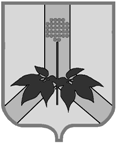 АДМИНИСТРАЦИЯ ДАЛЬНЕРЕЧЕНСКОГО МУНИЦИПАЛЬНОГО РАЙОНА ПОСТАНОВЛЕНИЕ 11 октября 2018 г.	  г. Дальнереченск			                          № 451 - па      О внесении изменений в постановление администрации Дальнереченского муниципального района от 29.09.2017 № 498-па «Об утверждении Примерного положения об оплате труда работников учреждений культурыДальнереченского муниципального района»  В соответствии со ст. 135, 144 Трудового кодекса Российской             Федерации, постановлением администрации Дальнереченского муниципального района от  14.09.2017 г. № 481-па  «О введении отраслевых систем оплаты труда работников муниципальных учреждений Дальнереченского муниципального района», руководствуясь Уставом Дальнереченского муниципального района, администрация Дальнереченского муниципального района ПОСТАНОВЛЯЕТ:1. Внести в постановление администрации Дальнереченского муниципального района от 29.09.2017 № 498-па «Об утверждении Примерного положения об оплате труда работников учреждений культуры Дальнереченского муниципального района» следующие изменения:1.1. Приложение № 2 к Положению об оплате труда работников   учреждений культуры Дальнереченского муниципального района изложить в редакции приложения к настоящему постановлению. 2. Отделу по работе с территориями и делопроизводству администрации Дальнереченского муниципального района (Комарова) разместить настоящее постановление на официальном сайте администрации Дальнереченского муниципального района в сети Интернет.3. Контроль за исполнением настоящего постановления возложить на заместителя главы администрации Дальнереченского муниципального района Попова А.Г.  4. Настоящее постановление вступает в силу со дня его принятия.ГлаваДальнереченского муниципального района                                       В.С. ДерновПриложение № 2 к постановлениюадминистрации Дальнереченского муниципального районаот 11 октября 2018 года № 451-паЦелевые показатели деятельности муниципальных учреждений Дальнереченского муниципального районаN п/пЦелевые показателиКритерии оценки%снижения от установленной выплаты12341Соблюдение исполнительской и финансовой дисциплинызамечания (штрафных санкций) от администрации, финансового управления, налоговой службы; обоснованных актов прокурорского реагированиядо 101Соблюдение исполнительской и финансовой дисциплинынесвоевременное исполнение приказов, распоряжений учредителядо 101Соблюдение исполнительской и финансовой дисциплиныналичие задолженности по налогам и сборам, заработной плате, при своевременном финансировании учредителемдо 102Ведение бухгалтерского учета и отчетности, своевременное представление ответов по поступившим обращениямненадлежащее качество и не соблюдение сроков предоставления бухгалтерской, статистической и оперативной, иной отчетностидо 102Ведение бухгалтерского учета и отчетности, своевременное представление ответов по поступившим обращениямнедостоверное отражение в учете информации о состоянии финансовых и нефинансовых активов и обязательств учреждениядо 103Обеспечение безопасностиналичие предписаний от Государственной службы пожарного надзорадо 53Обеспечение безопасностиналичие случаев производственного травматизмадо 54Выполнение плана по платным услугампоказатель не достигнутдо 105Участие учреждений в краевых и всероссийских фестивалях, конкурсах (не менее 5)показатель не достигнутдо 106Обеспечение экономного расходования топливно-энергетических ресурсовне превышение доведенных лимитовдо 20